Číslo: 3/2019- KPBaPK	                                                               V Šuranoch 28.3.2019P O Z V Á N K A  Zvolávam III. r i a d n u  schôdzku komisie pre bezpečnosť a prácu s komunitami Mestského zastupiteľstva v Šuranoch, ktorá sa uskutoční dňa2.apríla 2019,  t.  j.  v utorok  o 14,30  hodinev kancelárii č. dverí 1 (kancelária zástupcu primátora) Mestského úradu v Šuranoch.P r o g r a m :Otvorenie.Určenie overovateľa a zapisovateľa zápisnice.Správa o plnení úloh Mestskej polície Šurany, stav na úseku verejného poriadku, priestupkovosti a kriminality v meste Šurany za rok 2018-materiál č. A/2/2019.Predkladá: Richard Kostolný, náčelník Mestskej polície Šurany.Správa o výsledku inventarizácie majetku, záväzkov a rozdielu majetku a záväzkov mesta Šurany k 31.12.2018-materiál C/1/2019.Predkladá:	Ing. Renáta Mesárošová, vedúca finančného oddelenia Mestského úradu Šurany,Ing. Pavol Tóth, vedúci oddelenia životného prostredia, výstavby, územného plánovania a správy mestského majetku Mestského úradu Šurany.UznesenieDiskusia      7.   ZáverŽiadam všetkých členov komisie pre bezpečnosť a prácu s komunitami  Mestského zastupiteľstva Šurany, ako aj ostatných prizvaných, aby sa schôdzky zúčastnili včas.     Pavol B A R T O V I Č, v.r.            predseda komisieZa správnosť: Ing. Lucia Timeková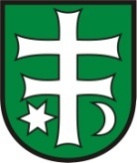 Mestské zastupiteľstvo ŠuranyKomisia pre bezpečnosť a prácu s komunitami 